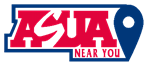 MEETING MINUTE OF ASSOCIATED STUDENTS OF THEUNIVERSITY OF ARIZONA NEAR YOU NETWORKHELD ON FRIDAY, OCTOBER 15, 2021, FROM 9:00 AM TO 10:00 AMTHROUGH ZOOM MEETINGSKELLIE KIRSCH CALLED THE MEETING TO ORDER AT 9:000 AM (MST)ROLL CALL-          President- Kellie Kirsch- Present-          Executive Vice President- Kris Kelley – Present-          Administrative Vice President- Madison “Madzy” LaMonica - Present-          Administrative Assistant- Erin Sye - Present-          Treasurer- Open-	Kayli Hill - Advisor - Present-         Sarah Wieland – Advisor – PresentAPPROVAL OF MINUTES:Approval of meeting minutes from the meetings held on August 20, 2021, September 03, 2021, September 17, 2021, and October 01, 2021.  GENERAL BUSINESSTreasurer UpdateKayli formed a committee to interview the treasurer candidate.If the committee approves the candidate, the ASUA-NY board will have a second interview with the treasurer candidate. Online TuitionChanging the tuition models so they are beneficial to studentsCreating a cap on tuition for instate studentsMentioned creating Town Hall meetings for students to ask questions about tuition changesSpotify PlaylistDiscussed creating a Spotify study playlist for students Future EventsWe discussed creating a connection with online and distance students before setting up future events. Future Town Hall Meetings will help build a connection between ASUA-NY and students. Other We discussed ASUA and meeting with them to build a connection between both boards.We discussed Spring Fling for next semester.Kayli discussed top contributors and how to access the data for the Facebook group.Set up biweekly meetings for our one on ones.NEXT MEETING DATE AND TIMENovember 05th, 2021, at 9:00 AM (MST)Kellie Kirsch adjourned Meeting at 9:50 AM (MST)Minute Submitted by Erin Sye